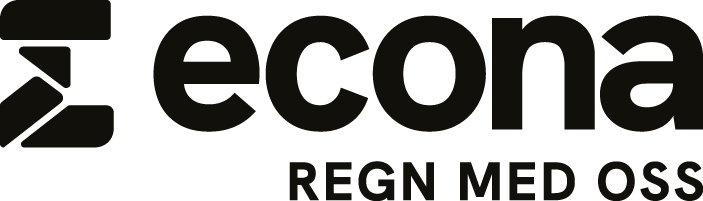 LØNNSKRAV - LOKALE FORHANDLINGER 1. OPPLYSNINGER					Navn:					     		     	Utdanningssted/år:Virksomhet:				     	    	     	Avdeling:Mobil:								Adresse arbeid:E-postadresse:Når ble stillingen sist justert i lønnsforhandlinger: Ev. tilbakemeldinger fra nærmeste leder:2. KRAV3. BEGRUNNELSE FOR KRAVETHusk å legge ved god og fyldig begrunnelse! .................................	          	……………………..		………………………………………….………………...		Sted			                 Dato	     	    		Underskrift	Nåværende stillingStillingskodeLønnAnsattdatoFast ansatt/vikariat/engasjementStillingStillingskodeLønn